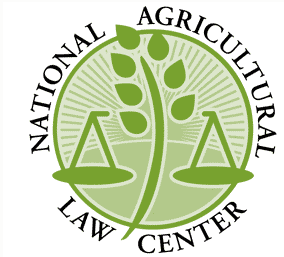 CERTIFICATE OF ATTENDANCE1.    	Program:      		8th Annual Mid-South Agricultural & Environmental Law Conference                                                                                                                                                            2.     	Location:  		Online Program3. 	Dates:			May 26th, June 10th and 11th, 2021Agenda:Wednesday – May 26th11:00 – 1:00 pm	Ag & Environmental Law Update for the Mid-South				120 minutesThursday – June 10th 12:00 – 1:00 pm	Moving Through COVID and Trade Wars: Mid-South Ag Lending Outlook 	60 minutes1:00 – 2:00 pm		USDA Farm Program Eligibility & Appeals: Pitfalls and Pointers         	 	60 minutes2:10 – 3:10 pm		Looking Back: Reflections from USDA General Counsel				60 minutesFriday – June 11th 12:00 – 1:00 pm	Carbon Credit Markets and Ag: Looking Ahead and What You Need to Know       	60 minutes1:00 – 2:00 pm	        	Legal Ethics in Agricultural Law		      				    	60 minutes2:10 – 3:10 pm		Ag Tax & Estate Planning Update						60 minutesTotal minutes attended (maximum 480 minutes) :_________By signing below, I certify that I attended the activities described above and I am entitled to claim: _______ general credit hours, based on __50 __60 minute hours, and ___ hour(s) of Ethics credit.State & Bar Number                                                   Add’l. State & Bar Number                                                          Signature:                                                                                               Date:  ___________________________________                                                               Printed Name:    ____________________________________________________                                                                                    Address:    _______________________________________________________________________________________                                                                                                                                                                                           	City                                                              State                                              Zip CodeThis conference is approved in Arkansas, Kansas, Mississippi, Missouri, and Tennessee.